							Toruń, 9 czerwca 2024 roku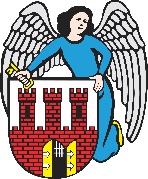     Radny Miasta Torunia        Piotr Lenkiewicz								Sz. Pan								Paweł Gulewski								Prezydent Miasta ToruniaWNIOSEKPowołując się na § 18.1 Regulaminu Rady Miasta Torunia zwracam się do Pana Prezydenta z wnioskiem:- o zlecenie wykonawcy robót budowalnych Dworca Wschodniego konieczności przeprowadzenia prac porządkowych terenu dworcaUZASADNIENIEOtrzymuję kolejne sygnały, że teren wokół Dworca Wschodniego jak i samych peronów jest w złym stanie porządkowym. Świadczą o tym załączone zdjęcia. Prowadzenia prac budowlanych nie usprawiedliwia braku konieczności dbania o porządek na terenie obiektu, tym bardziej, że nie jest on zamknięty ale z tymczasową organizacją pracy, jest dostępy dla mieszkańców i turystów.                                                                         /-/ Piotr Lenkiewicz										Radny Miasta Torunia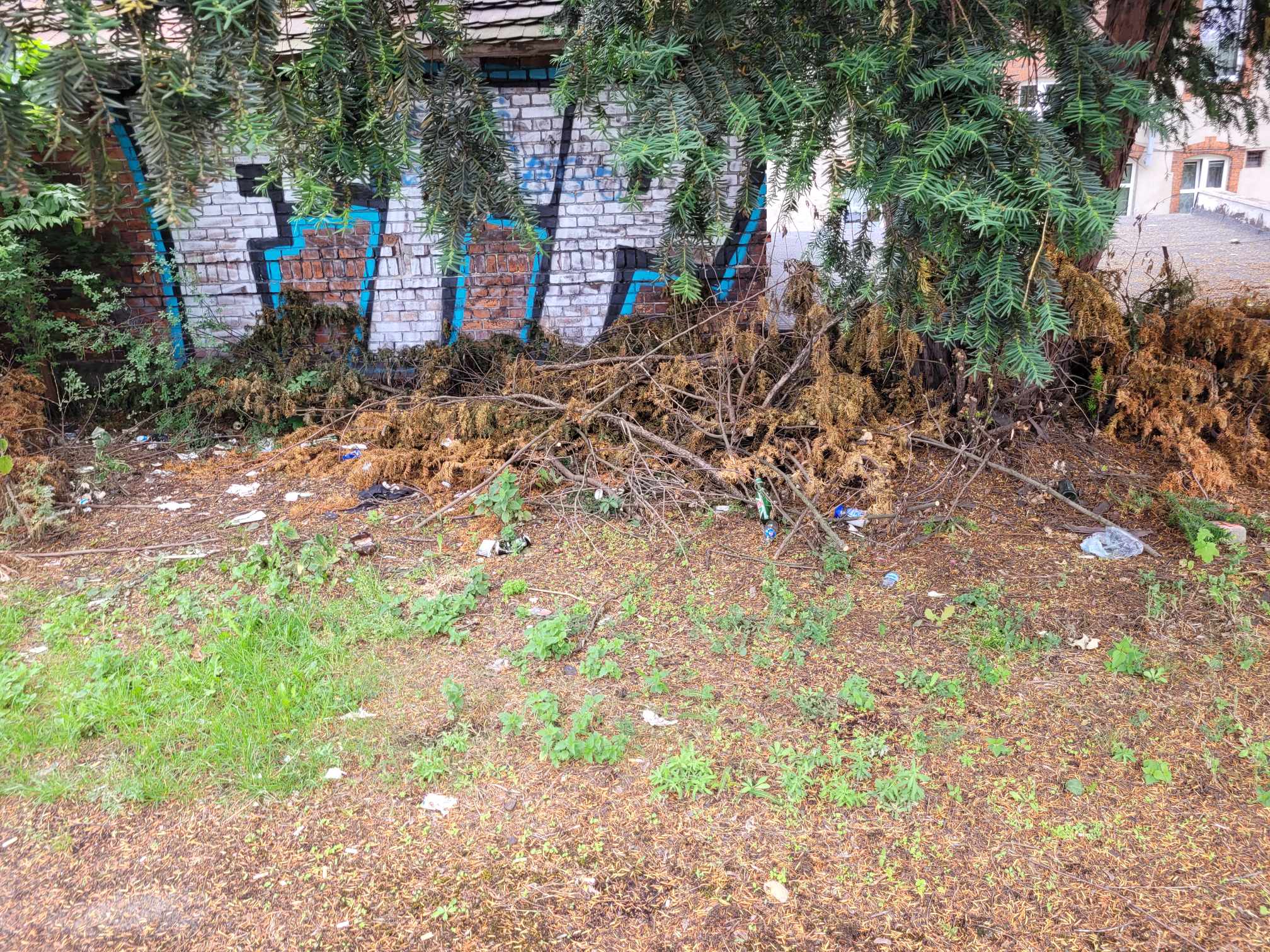 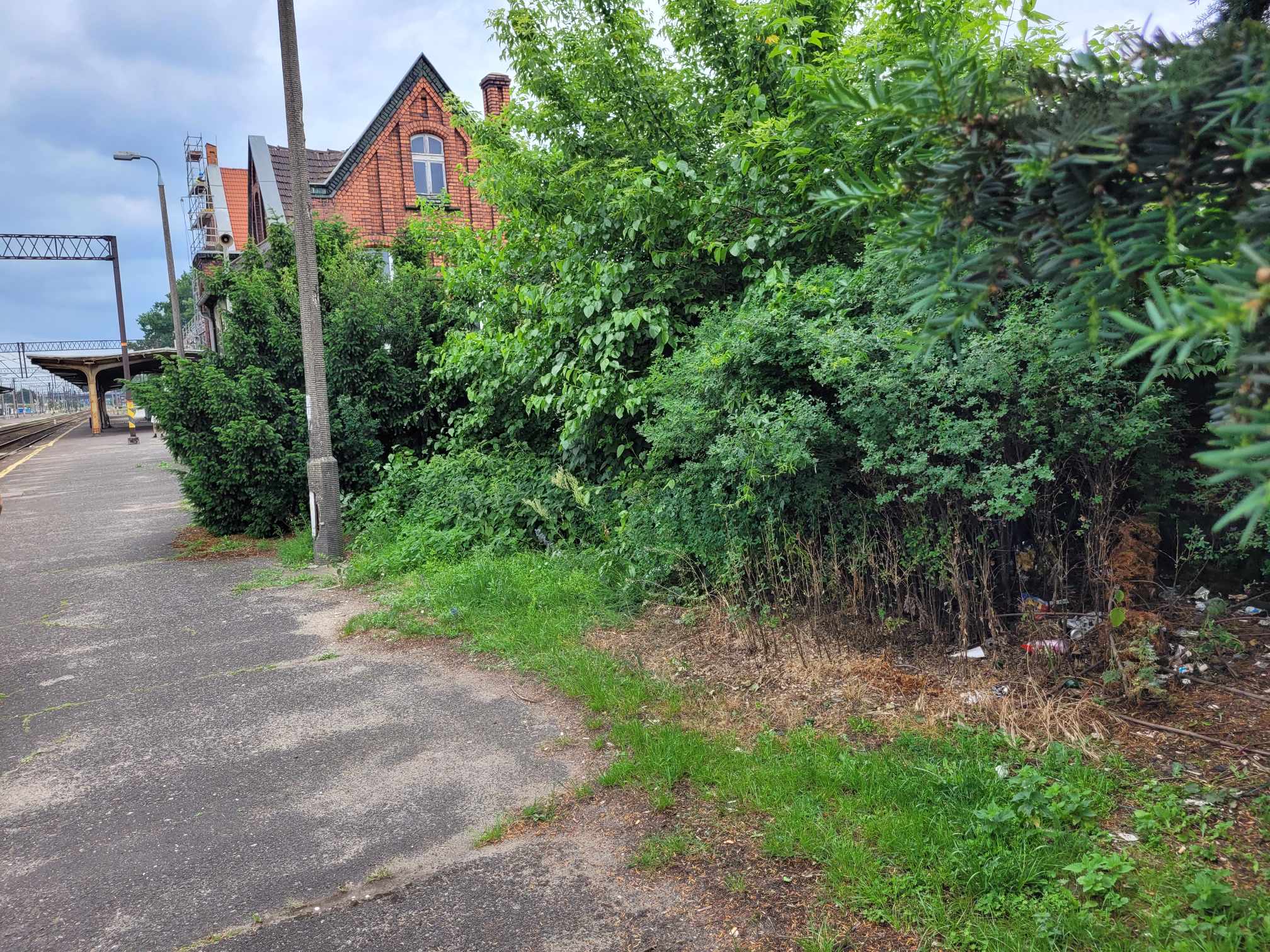 